Okulumuz Papatyalar sınıfının öğretmenleri Burçin ŞAHİN rehberliğinde yürüttükleri  1 Kitap 1Etkinlik Projesinin Ekim Ayı kitabı Minik Üzgün Kaktüs Kitabı okunarak sınıfta çeşitli etkinlikleri gerçekleştirilmiştir.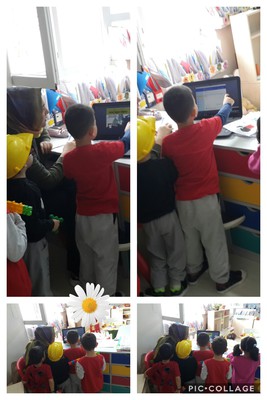 Web 2 araçları ile yapboz çalışmamız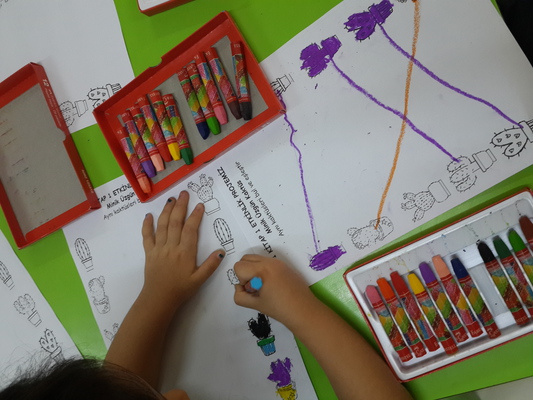 EŞLEŞTİRME ÇALIŞMAMIZ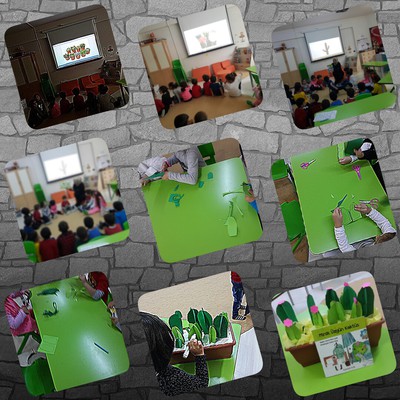 KAKTÜS TANITIMI,KİTAP OKUMA VE GRUP ÇALIŞMAMIZ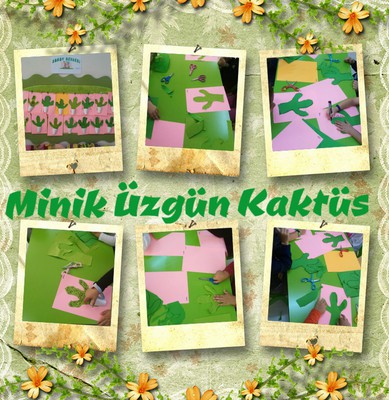 BİREYSEL KAKTÜS ÇALIŞMALARIMIZ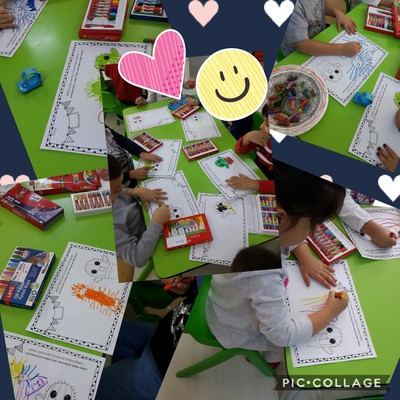 TAMAMLAMA ÇALIŞMAMIZ